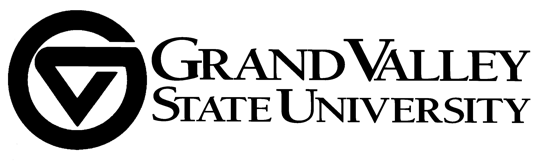                                   Faculty Personnel Policy CommitteeOctober 6, 2021Online					           3:00-5:00						Agenda1.  Approval of agenda (pg. 1)2.  Minutes from 9-22-21 (pgs. 2-4)3.  Chair’s reportECS discussionParental Leave 4.  Update on LIFT pilot 5.  Maternity Charge (pgs. 4-12)6.  Leadership and Succession Planning Charge (pg. 13)7.  12-Month Faculty Vacation Charge (pg. 14)